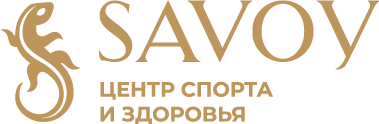     savoywellness.ru     @savoywellnessУважаемые сотрудники ПАО «ЛУКОЙЛ»!Мы разработали для Вас эксклюзивное предложение по клубным картам и дополнительным услугам, с описанием которых Вы можете ознакомиться ниже.Клубная карта на 12 месяцев, с возможностью посещать клуб в любой день и время работы клуба, стоимость карты-70’635 руб.Клубная карта на 3 месяца, с возможностью посещать клуб в любой день и время работы клуба, с включенными дополнительными услугами, стоимость карты-33’860 руб.Услуги включенные в карту:- 4 персональные тренировки;- 1 массаж;- 1 индивидуальное парение;- 1 душ Виши/Шарко;- 4 напитка в баре.В том случаи, если Вы приведете своего коллегу или друга мы подарим Вам любую услугу из списка ниже:-заморозка клубной карты на 30 дней;-фитнес-диагностика на уникальном оборудование DIRES;-общий массаж тела (30 минут);-душ Виши/Шарко на выбор;-персональная тренировка с тренером в бассейне;-персональная тренировка с тренером в тренажерном зале.Также у вас есть возможность получить 3 месяца фитнеса в подарок, в том случаи, если Вы приведете с собой еще 5 друзей.С уважением к Вам и вашему бизнесу, Центр спорта и здоровья SAVOYWellness.